ORDER OF WORSHIP  * Indicates, please stand if able.Third Sunday after Pentecost                            June 26, 2022.   9 am.                                                                                                                                                             Liturgist Jim HornbyWELCOME, PASSSING THE PEACE OF CHRIST, & ANNOUNCEMENTS 		  *CALL TO WORSHIP L: We gather here today to praise God for God’s mighty acts in our lives.P: There are many people who do not believe in God’s presence.L: We are called to learn of God’s love and power.P: We are called to proclaim God’s transforming love to all people.L: Let us worship God who is with us now and forever.P: Let us open our hearts, souls, and spirits to hear God’s word. A-MEN*OPENING PRAYER   Lord, we want to follow you wherever you lead. Reach out to us this day, stirring our souls and spirits with the winds of your power that we may faithfully be your disciples. For we ask this in Jesus’ Name. A-MEN. *OPENING HYMN      	           “Take Time to Be Holy”		    	           #395CHILDREN’S TIME                                                                                               Paul Hoffman                                                                    JOYS AND CONCERNSPRAYER OF CONFESSIONMerciful Lord, we know that you want the best for us. It must really disappoint you when we fail to be the kind of devoted followers that you need. You know of the needs in this world and the capability that we have of meeting those needs and bringing words of hope and healing through actions of compassion and justice. Yet we are hesitant in our commitment to you and to ministries of peace. We want good things to happen. We just aren’t sure that we are up to the tasks you set before us. Forgive us when we so easily doubt your call, your presence, and your abiding love. Lift us up from lives of self-pity and self-centeredness, and bring us to you with hearts filled with joy, praising you for opportunities to witness to your love in our service to your people. Heal us and restore us, for we ask this in Jesus’ Name. A-MEN.WORDS OF ASSURANCE Although following Jesus is difficult, you can be assured that God is always with you, bringing you encouragement, strength, and peace. Rise up and follow the one who offers his life for you. AMEN.PASTORAL PRAYERTHE LORD’S PRAYER (In Unison)						                  Our Father, who art in heaven, hallowed be thy name.  Thy kingdom come, thy will be done on earth as it is in heaven.  Give us this day our daily bread.  And forgive us our trespasses, as we forgive those who trespass against us. And lead us not into temptation, but deliver us from evil. For thine is the kingdom, and the power, and the glory, forever.  A-MEN.BRINGING OUR GIFTS TO GOD WITH GRATEFUL HEARTSThrough holy wisdom, the Lord has made the world as a rich dwelling place, giving us dominion over the created order. As God is mindful of us and of our needs, let us now be mindful of our obligation to be good stewards, through our generosity and responsibility for God’s gifts.*DOXOLOGY  	            “Praise God, from Whom All Blessings Flow”                           #95 *OFFERTORY PRAYER                                                                                            SCRIPTURE                                                                                                   Matthew 5:1-12HYMN OF PRAISE                   “O How He Loves You and Me”                                #2108                                                                MESSAGE	                                    “The Be Attitudes”                                Daniel BraunerCLOSING HYMN                       “When We All Get to Heaven”                                    #701*BENEDICTION                                                                                                Daniel BraunerPOSTLUDE                                                                                                  Todays Verse:11 “Blessed are you when people insult you, persecute you and falsely say all kinds of evil against you because of me. 12 Rejoice and be glad, because great is your reward in heaven, for in the same way they persecuted the prophets who were before you.SCRIPTURE: Matthew 5:1-12 (NIV) 1Now when Jesus saw the crowds, he went up on a mountainside and sat down. His disciples came to him, 2 and he began to teach them.  He said:  3 “Blessed are the poor in spirit, for theirs is the kingdom of heaven.  4 Blessed are those who mourn, for they will be comforted.  5 Blessed are the meek, for they will inherit the earth. 6 Blessed are those who hunger and thirst for righteousness, for they will be filled.  7 Blessed are the merciful, for they will be shown mercy. 8 Blessed are the pure in heart, for they will see God.  9 Blessed are the peacemakers, for they will be called children of God. 10 Blessed are those who are persecuted because of righteousness, for theirs is the kingdom of heaven. 11 “Blessed are you when people insult you, persecute you and falsely say all kinds of evil against you because of me. 12 Rejoice and be glad, because great is your reward in heaven, for in the same way they persecuted the prophets who were before you.ANNOUNCEMENTS:PRAYER FAMILIES: Pray for all those who need healing, or have health issues.  Specifically,  pray for Karen Dolsey, Madyson Schultz, Nancy Iuliano, Edward Brauner, Vione Brauner and Stanly Demotts who has prostate cancer. Also continue to pray for those in Ukraine and other areas of the world where people are suffering.SCRIP CARDS: When you are thinking of ideas for gift giving or personal use, consider Scrip     cards. Stop at the gathering area on Sundays or call Marcia at 715-284-3346 and see if we can   help.DISCIPLESHIP CLASS 101: The Final discipleship class will be held today, June 26 at 10:30am.  If you wish to become a disciple or become a new member this class is for you. This class is required for leadership.  If you prefer an evening class, contact Pastor.STAINED GLASS WINDOW:  Recently, the Stained Glass Window was inspected for the first time in 28 years.  Willet Hauser, Architectural Glass, discovered there were some broken, cracked or missing pieces plus some glass is out of the original lead channel.  The cost to repair our window is $4,109.   If you would like to contribute to the repair of the stained glass window, please note on either your check or envelope.  Thank you for helping keep the church building and its various parts in good working order.COMMUNION CLOTHS:  New communion cloths are needed.  The cost for basic cloths will be around $60.   If you are interested in helping with this purchase, please see Carol Hornby.  Thanks for any help that you can give.  NEXT SUNDAY: The Randy Bjerke Family will host.USHERS/GREETERS:  Jim & Carol HornbyEMERGENCY PASTORAL CARE: Contact Pastor Jon McHann (Merrillan/Alma Center     UMC). jon.mchann@gmail.com / 931-273-6037THIS WEEK AT THE CHURCH:  Thursday:  	Worship Committee       	 5:30 pmBlack River FallsUnited Methodist Church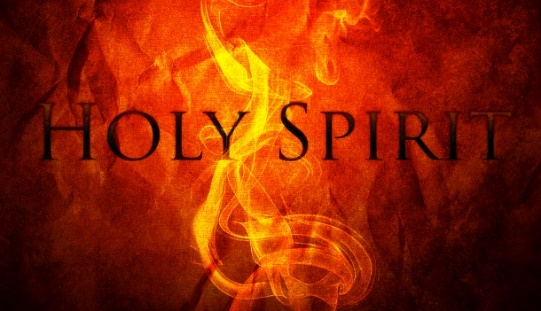 `Mission statement:"To make disciples of Jesus Christ for the transformation of the world by proclaimingthe good news of God's grace and by exemplifying Jesus' command to love God andneighbor, thus seeking the fulfillment of God's reign and realm in the world."       PASTOR			  Rev. Inwha Shon	PIANIST                                 	  Matthew Schluntz             	SPIRIT! DIRECTOR	        	  Jeff Woodward        	CHOIR DIRECTOR                     Amanda Lang100 North Fourth Street, Black River Falls, WI. 54615                                                Phone:  715-284-4114    Office Hours: 8 am - 4 pm	Website: brfumc.org & Black River Falls United Methodist Church Facebook